Сизинские вести №4930.12.2019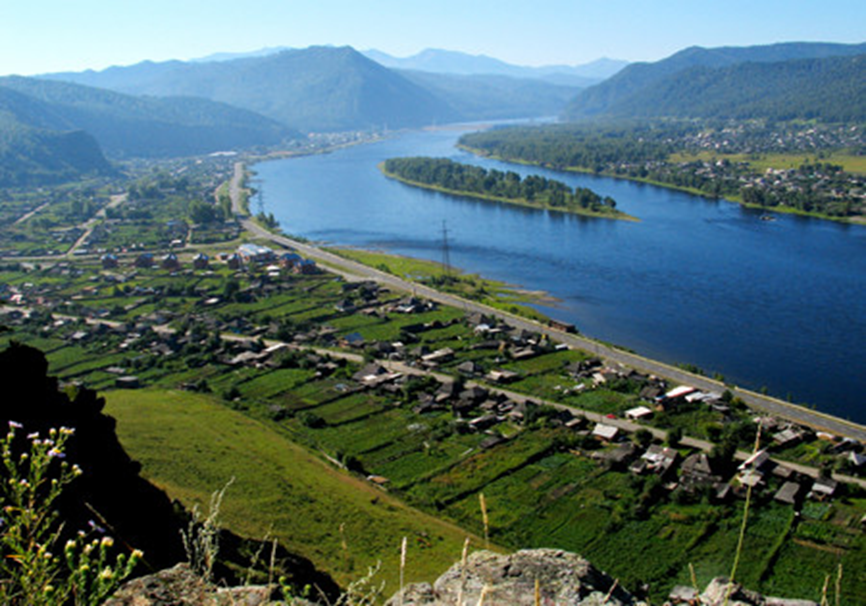 Газета распространяется бесплатно*Орган издания Муниципальное образование «Сизинский сельсовет»СЕГОДНЯ В НОМЕРЕ:Постановление №184 …………………………………………………………………стр.2Гибель людей от пожара ……………………………………………………………...стр.3Согласно изменений, внесенных Федеральным законом от 01.04.2019 №50-ФЗ, Федеральным законом от 01.05.2019 № 71-ФЗ в Федеральный закон от 05.04.2013 № 44-ФЗ «О контрактной системе в сфере закупок товаров, работ, услуг для обеспечения государственных и муниципальных нужд» на основании Устава Сизинского сельсовета ПОСТАНОВЛЯЮ:Внести в Постановление администрации Сизинского сельсовета от 15.10.2018 №100 «Об утверждении Положения о закупках товаров, работ, услуг для обеспечения муниципальных нужд Сизинского сельсовета» следующие изменения:В разделе 5, п. 5.1 абзац 2 слова «планов закупок» исключить;В разделе 5, п. 5.2 исключить;В разделе 6, п. 6.1 слова «плана закупок» исключить;В разделе 6, п. 6.2 исключить.Контроль за выполнением настоящего постановления оставляю за собой.Настоящее постановление вступает в силу со дня его подписания и подлежит опубликованию в газете «Сизинские вести».Глава Сизинского сельсовета                                               Т. А. КоробейниковаГибель людей от пожара28.12.2019 года произошел пожар в жилом доме по адресу: Шушенский район, с. Шунеры, ул. Ленина, д. 65. На момент прибытия первого подразделения пожарной охраны, жилой дом по всей площади уже был охвачен огнем, произошло обрушение кровли.В результате произошедшего пожара погибли 4 человека, из них 2 несовершеннолетних ребенка (возраст детей 4 года и 5 лет). Причиной гибели людей явилось воздействие опасных факторов пожара.Причиной пожара явилась аварийная работа электрических сетей.Уважаемые жители Шушенского района, соблюдайте правила пожарной безопасности, как при эксплуатации электроприборов, так и использования теплогенерирующих установок, печей отопления.Не оставляйте несовершеннолетних детей без надлежащего присмотра так как они не способны самостоятельно обнаружить опасность и правильно отреагировать в сложившейся ситуации и не злоупотребляйте спиртными напитками.Не относитесь халатно к своим родительским обязанностям, а также к содержанию и воспитанию несовершеннолетних детей.Относитесь серьезно к правилам пожарной безопасности, ведь при нарушении правил пожарной безопасности могут погибнуть люди и несовершеннолетние дети.РОССИЙСКАЯ ФЕДЕРАЦИЯАДМИНИСТРАЦИЯ СИЗИНСКОГО СЕЛЬСОВЕТАШУШЕНСКОГО РАЙОНА КРАСНОЯРСКОГО КРАЯРОССИЙСКАЯ ФЕДЕРАЦИЯАДМИНИСТРАЦИЯ СИЗИНСКОГО СЕЛЬСОВЕТАШУШЕНСКОГО РАЙОНА КРАСНОЯРСКОГО КРАЯРОССИЙСКАЯ ФЕДЕРАЦИЯАДМИНИСТРАЦИЯ СИЗИНСКОГО СЕЛЬСОВЕТАШУШЕНСКОГО РАЙОНА КРАСНОЯРСКОГО КРАЯПОСТАНОВЛЕНИЕПОСТАНОВЛЕНИЕПОСТАНОВЛЕНИЕот 26.12.2019с. Сизая№ 184 О внесении изменений в Постановление администрации Сизинского сельсовета от 15.10.2018 № 100 «Об утверждении Положения о закупках товаров, работ, услуг для обеспечения муниципальных нужд Сизинского сельсовета»Учредитель:                 Администрация Сизинского сельсоветаАдрес: 662732,  Красноярский край,               Шушенский р-н, с. Сизая,   ул. Ленина, 86-а                                            Тел. 8(39139)22-4-37, факс: 8(39139) 22-4-37Издание утверждено 3.04.2008 г.  тиражом в 500 экземпляров.